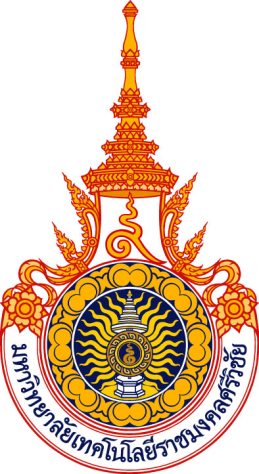 รายงานผลการประเมินคุณภาพการศึกษาภายในInternal Quality Audit: IQAปีการศึกษา ...........( 1 กรกฎาคม ............... – 30  มิถุนายน  ...............)ระดับประกาศนียบัตรวิชาชีพชั้นสูงหน่วยงาน ..............มหาวิทยาลัยเทคโนโลยีราชมงคลศรีวิชัยวันที่รับการประเมิน...........................
รายงานผลการประเมินคุณภาพการศึกษาภายใน ประจำปีการศึกษา ...............หน่วยงาน ..................... มหาวิทยาลัยเทคโนโลยีราชมงคลศรีวิชัยรายนามคณะกรรมการประเมินคุณภาพการศึกษาภายใน ประจำปีการศึกษา ...............หน่วยงาน .................... มหาวิทยาลัยเทคโนโลยีราชมงคลศรีวิชัย 			ลงนาม ................................................................................ ประธานกรรมการ       					(......................................................)  			ลงนาม ................................................................................ กรรมการ          					(......................................................)   			ลงนาม  ................................................................................ กรรมการและเลขานุการ					(......................................................)คำนำ	......................................................................................................................................................................................................................................................................................................................................................................................................................................................................................................................................................................................................................................................................................................................................................................................................................................................................................................................................................................................................................................................................................................................................................................................................................................................................................................................................................................................................................................................................................................................................................................................................................................................................สารบัญหน้าบทนำ												
บทสรุปผู้บริหาร ข้อมูลพื้นฐานของหน่วยงาน
ผลการประเมินคุณภาพการศึกษา ของสถานศึกษาตามเกณฑ์การประเมินคุณภาพการศึกษาของสถานศึกษาอาชีวศึกษา	- ผลการประเมินคุณภาพการศึกษาของสถานศึกษา ตามมาตรฐานการอาชีวศึกษา	  (5 ด้าน 24 ข้อการประเมิน)	- ผลการประเมินคุณภาพการศึกษาของสถานศึกษา ตามมาตรฐานการศึกษาการอาชีวศึกษา            (3 มาตรฐาน 9 ประเด็นการประเมิน)	- จุดเด่น จุดควรพัฒนา และข้อเสนอแนะเพื่อการปรับปรุงและพัฒนาข้อมูลประกอบการประเมิน	- การสัมภาษณ์ผู้บริหาร	- การสัมภาษณ์อาจารย์	- การสัมภาษณ์บุคลากรสายสนับสนุน	- การสัมภาษณ์นักศึกษา	- การสัมภาษณ์ผู้ประกอบการ/ชุมชน	- การสัมภาษณ์ผู้มีส่วนได้ส่วนเสีย อื่น ๆ (ระบุ)แผนพัฒนาเพื่อยกระดับคุณภาพการจัดการศึกษาของสถานศึกษาภาคผนวก	- กำหนดการตรวจประเมิน	- ภาพการตรวจประเมิน	- อื่นๆ	บทนำ	......................................................................................................................................................................................................................................................................................................................................................................................................................................................................................................................................................................................................................................................................................................................................................................................................................................................................................................................................................................................................................................................................................................................................................................................................................................................................................................................................................................................................................................................................................................................................................................................................................................................................	บทสรุปผู้บริหาร	......................................................................................................................................................................................................................................................................................................................................................................................................................................................................................................................................................................................................................................................................................................................................................................................................................................................................................................................................................................................................................................................................................................................................................................................................................................................................................................................................................................................................................................................................................................................................................................................................................................................................	ข้อมูลพื้นฐานของหน่วยงาน	..............................................................................................................................................................................................................................................................................................................................................................................................................................................................................................................................................................................................................................................................................................................................................................................................................................................................................................................................................................................................................................................................................................................................................................................................................................................................................................	ผลการประเมินคุณภาพการศึกษา ของสถานศึกษาตามเกณฑ์การประเมินคุณภาพการศึกษา
ของสถานศึกษาอาชีวศึกษา
	ผลการตรวจประเมินคุณภาพการศึกษาของสถานศึกษา โดยหน่วยงานต้นสังกัดหน่วยงาน............................................มหาวิทยาลัยเทคโนโลยีราชมงคลศรีวิชัยประจำปีการศึกษา ............ผลการประเมินคุณภาพการศึกษาระดับประกาศนียบัตรวิชาชีพชั้นสูง (ปวส.) 	ผลการประเมินคุณภาพการศึกษาของสถานศึกษา ตามมาตรฐานการอาชีวศึกษา (5 ด้าน 24 ข้อ
การประเมิน)	ตารางเปรียบเทียบผลการประเมินคุณภาพการศึกษา ของสถานศึกษาตามมาตรฐานการอาชีวศึกษาผลการประเมินตามมาตรฐานการศึกษาการอาชีวศึกษา (5 ด้าน 24 ข้อการประเมิน)	ผลการประเมินตามมาตรฐานการศึกษาการอาชีวศึกษา (3 มาตรฐาน 9 ประเด็นการประเมิน)	ตารางเปรียบเทียบผลการประเมินคุณภาพการศึกษา ของสถานศึกษาตามมาตรฐานการอาชีวศึกษาตารางที่ 1 ผลการประเมินตามมาตรฐานการอาชีวศึกษา ตามมาตรฐานที่ 1  ด้านการเรียนรู้ ตามมาตรฐานที่ 1 คุณลักษณะของผู้สำเร็จการศึกษาอาชีวศึกษาที่พึงประสงค์ตารางที่ 2 ผลการประเมินตามมาตรฐานการอาชีวศึกษา ตามมาตรฐานที่ 2  การจัดการอาชีวศึกษา ตารางที่ 3 ผลการประเมินตามมาตรฐานการอาชีวศึกษา ตามมาตรฐานที่ 3 การสร้างสังคมแห่งการเรียนรู้ ตารางสรุปผลการประเมินคุณภาพการศึกษาของสถานศึกษาโดยภาพรวม ประจำปีการศึกษา 256….
จุดเด่น จุดควรพัฒนา และข้อเสนอแนะเพื่อการปรับปรุงและพัฒนามาตรฐานที่ 1 คุณลักษณะของผู้สำเร็จการศึกษาอาชีวศึกษาที่พึ่งประสงค์  จุดเด่น…………………………………………………………………………………………………………………………………………………………………………………………………………………………………………………………………………………………………………………………………..
………………………………………………………………………………………………………………………………………………………………..จุดที่ควรพัฒนา………………………………………………………………………………………………………………………………………………………………………………………………………………………………………………………………………….………………………………………………………..
…………………………………………………………………………………………………………………………………………………………………ข้อเสนอแนะเพื่อการปรับปรุงพัฒนา………………………………………………………………………………………………………………………………………………………………………………………………………………………………………………………………………….………………………………………………………..
…………………………………………………………………………………………………………………………………………………………………มาตรฐานที่ 2 การจัดการอาชีวศึกษา จุดเด่น…………………………………………………………………………………………………………………………………………………………………………………………………………………………………………………….……………………………………………………………………………..
………………………………………………………………………………………………………………………………………………………………..จุดที่ควรพัฒนา……………………………………………………………………………………………………………………………………………………………………………………………………………………………………………….…………………………………………………………………………………..………………………………………………………………………………………………………………………………………………………………..ข้อเสนอแนะเพื่อการปรับปรุงพัฒนา………………………………………………………………………………………………………………………………………………………………………………………………………………………………………………………………………….………………………………………………………..
…………………………………………………………………………………………………………………………………………………………………มาตรฐานที่ 3 การสร้างสังคมแห่งการเรียนรู้จุดเด่น……………………………………………………………………………………………………………………………………………………………………………………………………………………………….…………………………………………………………………………………………………..
………………………………………………………………………………………………………………………………………………………………..จุดที่ควรพัฒนา……………………………………………………………………………………………………………………………………………………………………………………………………………………….…………………………………………………………………………………………………………..
………………………………………………………………………………………………………………………………………………………………..ข้อเสนอแนะเพื่อการปรับปรุงพัฒนา…………………………………………………………………………………………………………………………………………………………………
…………………………………………………………………………………………………………………………………………………………………ข้อมูลประกอบการประเมิน	การสัมภาษณ์ผู้บริหาร	………………………………………………………………………………………………………………………………………………………………………………………………………………………………………………………………………………………………………………………
…………………………………………………………………………………………………………………………………………………………………	การสัมภาษณ์อาจารย์	………………………………………………………………………………………………………………………………………………………………………………………………………………………………………………………………………………………………………………………………………………………………………………………………………………………………………………………………………………………..	การสัมภาษณ์บุคลากรสายสนับสนุน	………………………………………………………………………………………………………………………………………………………………………………………………………………………………………………………………………………………………………………………………………………………………………………………………………………………………………………………………………………………..	การสัมภาษณ์นักศึกษา	………………………………………………………………………………………………………………………………………….………………………………………………………………………………………………………………………………………………………………………………………………………………………………………………………………………………………………………………………….………………..	การสัมภาษณ์ผู้ประกอบการ/ชุมชน	…………………………………………………………………………………………………………………………………………………………………………………………………………………………………………………………………………………………………………………………………………………………………………………………………………………………………………………………………………………………	การสัมภาษณ์ผู้มีส่วนได้ส่วนเสียอื่น ๆ (ระบุ)	………………………………………………………………………………………………………………………………………………………………………………………………………………………………………………………………………………………………………………………………………………………………………………………………………………………………………………………………………………………..

	แผนพัฒนาเพื่อยกระดับคุณภาพการจัดการศึกษาของสถานศึกษา
	………………………………………………………………………………………………………………………………………………………………………………………………………………………………………………………………………………………………………………………………………………………………………………………………………………………………………………………………………………………..           …………………………………………………………………………………………………………………………………………………………………………………………………………………………………………………………………………………………………………………………………..…………………………………………………………………………………………………………………………………………………………………………………………………………………………………………………………………………………………………………………………………..ภาคผนวก- กำหนดการตรวจประเมิน- ภาพการตรวจประเมิน- อื่น ๆ มาตรฐานการศึกษา/ด้าน/ตัวบ่งชี้ผลการประเมินตนเองผลการประเมินตนเองผลการประเมินตนเองผลการประเมินกรรมการผลการประเมินกรรมการผลการประเมินกรรมการมาตรฐานการศึกษา/ด้าน/ตัวบ่งชี้ผลการดำเนินงานคะแนนระดับคุณภาพผลการดำเนินงานคะแนนระดับคุณภาพด้านที่ 1 ด้านผู้เรียนและผู้สำเร็จการศึกษาด้านที่ 1 ด้านผู้เรียนและผู้สำเร็จการศึกษาด้านที่ 1 ด้านผู้เรียนและผู้สำเร็จการศึกษาด้านที่ 1 ด้านผู้เรียนและผู้สำเร็จการศึกษาด้านที่ 1 ด้านผู้เรียนและผู้สำเร็จการศึกษาด้านที่ 1 ด้านผู้เรียนและผู้สำเร็จการศึกษาด้านที่ 1 ด้านผู้เรียนและผู้สำเร็จการศึกษา1.1 การดูแลและแนะแนวผู้เรียน1.2 ผู้เรียนมีคุณลักษณะ
ที่พึงประสงค์1.3 ผู้เรียนมีสมรรถนะในการเป็นประกอบการหรือการประกอบอาชีพอิสระ1.4 ผลงานของผู้เรียนด้านนวัตกรรม สิ่งประดิษฐ์     งานสร้างสรรค์ หรืองานวิจัย1.5 ผลการแข่งขันทักษะวิชาชีพ1.6 ผลการประเมินมาตรฐานวิชาชีพ1.7 การมีงานทำและศึกษาต่อของผู้สำเร็จการศึกษาด้านที่ 2 ด้านหลักสูตรและการจัดการเรียนการสอนด้านที่ 2 ด้านหลักสูตรและการจัดการเรียนการสอนด้านที่ 2 ด้านหลักสูตรและการจัดการเรียนการสอนด้านที่ 2 ด้านหลักสูตรและการจัดการเรียนการสอนด้านที่ 2 ด้านหลักสูตรและการจัดการเรียนการสอนด้านที่ 2 ด้านหลักสูตรและการจัดการเรียนการสอนด้านที่ 2 ด้านหลักสูตรและการจัดการเรียนการสอน2.1 การพัฒนาหลักสูตรฐานสมรรถนะ2.1 การพัฒนาหลักสูตรฐานสมรรถนะ2.1 การพัฒนาหลักสูตรฐานสมรรถนะ2.1 การพัฒนาหลักสูตรฐานสมรรถนะ2.1 การพัฒนาหลักสูตรฐานสมรรถนะ2.1 การพัฒนาหลักสูตรฐานสมรรถนะ2.1 การพัฒนาหลักสูตรฐานสมรรถนะ2.1.1 การพัฒนาหลักสูตรฐานสมรรถนะอย่างเป็นระบบ2.1.2 การพัฒนาหลักสูตรฐานสมรรถนะ หรือปรับปรุงรายวิชา หรือปรับปรุงรายวิชาเดิมหรือกำหนดรายวิชาเพิ่มเติม มาตรฐานการศึกษา/ด้าน/ตัวบ่งชี้ผลการประเมินตนเองผลการประเมินตนเองผลการประเมินตนเองผลการประเมินกรรมการผลการประเมินกรรมการผลการประเมินกรรมการมาตรฐานการศึกษา/ด้าน/ตัวบ่งชี้ผลการดำเนินงานคะแนนระดับคุณภาพผลการดำเนินงานคะแนนระดับคุณภาพ2.2 การจัดการเรียนรู้สู่การปฏิบัติที่เน้นผู้เรียนเป็นสำคัญ2.2 การจัดการเรียนรู้สู่การปฏิบัติที่เน้นผู้เรียนเป็นสำคัญ2.2 การจัดการเรียนรู้สู่การปฏิบัติที่เน้นผู้เรียนเป็นสำคัญ2.2 การจัดการเรียนรู้สู่การปฏิบัติที่เน้นผู้เรียนเป็นสำคัญ2.2 การจัดการเรียนรู้สู่การปฏิบัติที่เน้นผู้เรียนเป็นสำคัญ2.2 การจัดการเรียนรู้สู่การปฏิบัติที่เน้นผู้เรียนเป็นสำคัญ2.2 การจัดการเรียนรู้สู่การปฏิบัติที่เน้นผู้เรียนเป็นสำคัญ2.2.1 คุณภาพของแผนการจัดการเรียนรู้
สู่การปฏิบัติ2.2.2 การจัดทำแผนการจัดการเรียนรู้สู่การปฏิบัติที่เน้นผู้เรียน เป็นสำคัญและนำไปใช้ในการจัดการเรียนการสอนด้านที่ 3 ด้านครูผู้สอนและผู้บริหารสถานศึกษาด้านที่ 3 ด้านครูผู้สอนและผู้บริหารสถานศึกษาด้านที่ 3 ด้านครูผู้สอนและผู้บริหารสถานศึกษาด้านที่ 3 ด้านครูผู้สอนและผู้บริหารสถานศึกษาด้านที่ 3 ด้านครูผู้สอนและผู้บริหารสถานศึกษาด้านที่ 3 ด้านครูผู้สอนและผู้บริหารสถานศึกษาด้านที่ 3 ด้านครูผู้สอนและผู้บริหารสถานศึกษา3.1 ครูผู้สอน3.1.1 การจัดการเรียนการสอน3.1.2 การบริหารจัดการชั้นเรียน3.1.3 การพัฒนาตนเองและพัฒนาวิชาชีพ3.2 ผู้บริหารสถานศึกษา3.2.1 การบริหารสถานศึกษาแบบมีส่วนร่วม3.2.2 การบริหารจัดการระบบข้อมูลสารสนเทศเพื่อการบริหารจัดการสถานศึกษาด้านที่ 4 ด้านสถานศึกษามีส่วนร่วมด้านที่ 4 ด้านสถานศึกษามีส่วนร่วมด้านที่ 4 ด้านสถานศึกษามีส่วนร่วมด้านที่ 4 ด้านสถานศึกษามีส่วนร่วมด้านที่ 4 ด้านสถานศึกษามีส่วนร่วมด้านที่ 4 ด้านสถานศึกษามีส่วนร่วมด้านที่ 4 ด้านสถานศึกษามีส่วนร่วม4.1 การจัดการอาชีวศึกษาระบบทวิภาคี4.2 การระดมทรัพยากรเพื่อการจัดการเรียนการสอน4.3 การบริการชุมชนและจิตอาสามาตรฐานการศึกษา/ด้าน/ตัวบ่งชี้ผลการประเมินตนเองผลการประเมินตนเองผลการประเมินตนเองผลการประเมินกรรมการผลการประเมินกรรมการผลการประเมินกรรมการมาตรฐานการศึกษา/ด้าน/ตัวบ่งชี้ผลการดำเนินงานคะแนนระดับคุณภาพผลการดำเนินงานคะแนนระดับคุณภาพด้านที่ 5 ด้านปัจจัยพื้นฐานด้านที่ 5 ด้านปัจจัยพื้นฐานด้านที่ 5 ด้านปัจจัยพื้นฐานด้านที่ 5 ด้านปัจจัยพื้นฐานด้านที่ 5 ด้านปัจจัยพื้นฐานด้านที่ 5 ด้านปัจจัยพื้นฐานด้านที่ 5 ด้านปัจจัยพื้นฐาน5.1 อาคารสถานที่ ห้องเรียน ห้องปฏิบัติการ โรงฝึกงาน หรือ  งานฟาร์ม5.2 ระบบสาธารณูปโภคพื้นฐาน5.3 แหล่งเรียนรู้และศูนย์วิทยบริการ5.4ระบบอินเทอร์เน็ตความเร็วสูงเพื่อการใช้งานด้านสารสนเทศภายในสถานศึกษา5.5 การเข้าถึงระบบอินเทอร์เน็ตความเร็วสูงเพื่อการจัดการเรียนการสอนในชั้นเรียนประเด็นการประเมินที่ 1.1 ด้านการเรียนรู้ประเด็นการประเมินที่ 1.1 ด้านการเรียนรู้ประเด็นการประเมินที่ 1.1 ด้านการเรียนรู้ประเด็นการประเมินที่ 1.1 ด้านการเรียนรู้ข้อการประเมินค่าน้ำหนักค่าคะแนนคะแนนที่ได้(ค่าน้ำหนัก x ค่าคะแนน)1.1.1 (1.6) ผลการประเมินมาตรฐานวิชาชีพ       20ผลรวมคะแนนที่ได้ผลรวมคะแนนที่ได้ผลรวมคะแนนที่ได้ร้อยละของคะแนน ประเด็นการประเมินที่ 1= (….. x100 /100)ร้อยละของคะแนน ประเด็นการประเมินที่ 1= (….. x100 /100)ร้อยละของคะแนน ประเด็นการประเมินที่ 1= (….. x100 /100)ร้อยละ …..สรุป ระดับคุณภาพสถานศึกษา ด้านที่ 1.1 ด้านความรู้ ยอดเยี่ยม (ร้อยละ 80 ขึ้นไป)  ดีเลิศ (ร้อยละ 70.00 – 79.99)   ดี (ร้อยละ 60.00 – 69.99) ปานกลาง (ร้อยละ 50.00 – 59.99)  กําลังพัฒนา (น้อยกว่าร้อยละ 50.00)	สรุป ระดับคุณภาพสถานศึกษา ด้านที่ 1.1 ด้านความรู้ ยอดเยี่ยม (ร้อยละ 80 ขึ้นไป)  ดีเลิศ (ร้อยละ 70.00 – 79.99)   ดี (ร้อยละ 60.00 – 69.99) ปานกลาง (ร้อยละ 50.00 – 59.99)  กําลังพัฒนา (น้อยกว่าร้อยละ 50.00)	สรุป ระดับคุณภาพสถานศึกษา ด้านที่ 1.1 ด้านความรู้ ยอดเยี่ยม (ร้อยละ 80 ขึ้นไป)  ดีเลิศ (ร้อยละ 70.00 – 79.99)   ดี (ร้อยละ 60.00 – 69.99) ปานกลาง (ร้อยละ 50.00 – 59.99)  กําลังพัฒนา (น้อยกว่าร้อยละ 50.00)	สรุป ระดับคุณภาพสถานศึกษา ด้านที่ 1.1 ด้านความรู้ ยอดเยี่ยม (ร้อยละ 80 ขึ้นไป)  ดีเลิศ (ร้อยละ 70.00 – 79.99)   ดี (ร้อยละ 60.00 – 69.99) ปานกลาง (ร้อยละ 50.00 – 59.99)  กําลังพัฒนา (น้อยกว่าร้อยละ 50.00)	ประเด็นการประเมินที่ 1.2 ด้านทักษะและการประยุกต์ใช้ประเด็นการประเมินที่ 1.2 ด้านทักษะและการประยุกต์ใช้ประเด็นการประเมินที่ 1.2 ด้านทักษะและการประยุกต์ใช้ประเด็นการประเมินที่ 1.2 ด้านทักษะและการประยุกต์ใช้ข้อการประเมินค่าน้ำหนักค่าคะแนนคะแนนที่ได้(ค่าน้ำหนัก x ค่าคะแนน)1.2.1 (1.3) ผู้เรียนมีสมรรถนะในการเป็นผู้ประกอบการหรือการประกอบอาชีพอิสระ41.2.2 (1.5) ผลการแข่งขันทักษะวิชาชีพ3ผลรวมคะแนนที่ได้ผลรวมคะแนนที่ได้ผลรวมคะแนนที่ได้ร้อยละของคะแนน ประเด็นการประเมินที่ 1.2 = (…… x100 /35)ร้อยละของคะแนน ประเด็นการประเมินที่ 1.2 = (…… x100 /35)ร้อยละของคะแนน ประเด็นการประเมินที่ 1.2 = (…… x100 /35)ร้อยละ …..สรุป ระดับคุณภาพสถานศึกษา ด้านที่ 1.2 ด้านทักษะและการประยุกต์ใช้ยอดเยี่ยม (ร้อยละ 80 ขึ้นไป)  ดีเลิศ (ร้อยละ 70.00 – 79.99)   ดี (ร้อยละ 60.00 – 69.99) ปานกลาง (ร้อยละ 50.00 – 59.99)   กำลังพัฒนา (น้อยกว่าร้อยละ 50.00)	สรุป ระดับคุณภาพสถานศึกษา ด้านที่ 1.2 ด้านทักษะและการประยุกต์ใช้ยอดเยี่ยม (ร้อยละ 80 ขึ้นไป)  ดีเลิศ (ร้อยละ 70.00 – 79.99)   ดี (ร้อยละ 60.00 – 69.99) ปานกลาง (ร้อยละ 50.00 – 59.99)   กำลังพัฒนา (น้อยกว่าร้อยละ 50.00)	สรุป ระดับคุณภาพสถานศึกษา ด้านที่ 1.2 ด้านทักษะและการประยุกต์ใช้ยอดเยี่ยม (ร้อยละ 80 ขึ้นไป)  ดีเลิศ (ร้อยละ 70.00 – 79.99)   ดี (ร้อยละ 60.00 – 69.99) ปานกลาง (ร้อยละ 50.00 – 59.99)   กำลังพัฒนา (น้อยกว่าร้อยละ 50.00)	สรุป ระดับคุณภาพสถานศึกษา ด้านที่ 1.2 ด้านทักษะและการประยุกต์ใช้ยอดเยี่ยม (ร้อยละ 80 ขึ้นไป)  ดีเลิศ (ร้อยละ 70.00 – 79.99)   ดี (ร้อยละ 60.00 – 69.99) ปานกลาง (ร้อยละ 50.00 – 59.99)   กำลังพัฒนา (น้อยกว่าร้อยละ 50.00)	ประเด็นการประเมินที่ 1.3 ด้านคุณธรรม จริยธรรม และคุณลักษณะที่พึงประสงค์ประเด็นการประเมินที่ 1.3 ด้านคุณธรรม จริยธรรม และคุณลักษณะที่พึงประสงค์ประเด็นการประเมินที่ 1.3 ด้านคุณธรรม จริยธรรม และคุณลักษณะที่พึงประสงค์ประเด็นการประเมินที่ 1.3 ด้านคุณธรรม จริยธรรม และคุณลักษณะที่พึงประสงค์ข้อการประเมินค่าน้ำหนักค่าคะแนนคะแนนที่ได้(ค่าน้ำหนัก x ค่าคะแนน)1.3.1 (1.1) การดูแลและแนะแนวผู้เรียน21.3.2 (1.2) ผู้เรียนมีคุณลักษณะที่พึงประสงค์21.3.3 (1.7) การมีงานทำและศึกษาต่อของผู้สำเร็จการศึกษา15ผลรวมคะแนนที่ได้ร้อยละของคะแนน ประเด็นการประเมินที่ 1.3= (…… x100 /95)ร้อยละของคะแนน ประเด็นการประเมินที่ 1.3= (…… x100 /95)ร้อยละของคะแนน ประเด็นการประเมินที่ 1.3= (…… x100 /95)ร้อยละ ……สรุป ระดับคุณภาพสถานศึกษา ด้านที่ 1.3 ด้านคุณธรรม จริยธรรม และคุณลักษณะที่พึงประสงค์   ยอดเยี่ยม (ร้อยละ 80 ขึ้นไป)  ดีเลิศ (ร้อยละ 70.00 – 79.99)   ดี (ร้อยละ 60.00 – 69.99) ปานกลาง (ร้อยละ 50.00 – 59.99)  กำลังพัฒนา (น้อยกว่าร้อยละ 50.00)	สรุป ระดับคุณภาพสถานศึกษา ด้านที่ 1.3 ด้านคุณธรรม จริยธรรม และคุณลักษณะที่พึงประสงค์   ยอดเยี่ยม (ร้อยละ 80 ขึ้นไป)  ดีเลิศ (ร้อยละ 70.00 – 79.99)   ดี (ร้อยละ 60.00 – 69.99) ปานกลาง (ร้อยละ 50.00 – 59.99)  กำลังพัฒนา (น้อยกว่าร้อยละ 50.00)	สรุป ระดับคุณภาพสถานศึกษา ด้านที่ 1.3 ด้านคุณธรรม จริยธรรม และคุณลักษณะที่พึงประสงค์   ยอดเยี่ยม (ร้อยละ 80 ขึ้นไป)  ดีเลิศ (ร้อยละ 70.00 – 79.99)   ดี (ร้อยละ 60.00 – 69.99) ปานกลาง (ร้อยละ 50.00 – 59.99)  กำลังพัฒนา (น้อยกว่าร้อยละ 50.00)	สรุป ระดับคุณภาพสถานศึกษา ด้านที่ 1.3 ด้านคุณธรรม จริยธรรม และคุณลักษณะที่พึงประสงค์   ยอดเยี่ยม (ร้อยละ 80 ขึ้นไป)  ดีเลิศ (ร้อยละ 70.00 – 79.99)   ดี (ร้อยละ 60.00 – 69.99) ปานกลาง (ร้อยละ 50.00 – 59.99)  กำลังพัฒนา (น้อยกว่าร้อยละ 50.00)	ประเด็นการประเมินที่ 2.1 ด้านหลักสูตรอาชีวศึกษาประเด็นการประเมินที่ 2.1 ด้านหลักสูตรอาชีวศึกษาประเด็นการประเมินที่ 2.1 ด้านหลักสูตรอาชีวศึกษาประเด็นการประเมินที่ 2.1 ด้านหลักสูตรอาชีวศึกษาข้อการประเมินค่าน้ำหนักค่าคะแนนคะแนนที่ได้(ค่าน้ำหนัก x ค่าคะแนน)2.1.1 (2.1.1)  การพัฒนาหลักสูตรฐานสมรรถนะอย่างเป็นระบบ22.1.2 (2.1.2) การพัฒนาหลักสูตรฐานสมรรถนะ หรือปรับปรุงรายวิชา หรือปรับปรุงรายวิชาเดิม หรือกำหนดรายวิชาเพิ่มเติม3ผลรวมคะแนนที่ได้ผลรวมคะแนนที่ได้ผลรวมคะแนนที่ได้ร้อยละของคะแนน ประเด็นการประเมินที่ 2.1 =(…. x100 /25)ร้อยละของคะแนน ประเด็นการประเมินที่ 2.1 =(…. x100 /25)ร้อยละของคะแนน ประเด็นการประเมินที่ 2.1 =(…. x100 /25)ร้อยละ …..สรุป ระดับคุณภาพสถานศึกษา ด้านที่ 2.1 ด้านหลักสูตรอาชีวศึกษา               ยอดเยี่ยม (ร้อยละ 80 ขึ้นไป)  ดีเลิศ (ร้อยละ 70.00 – 79.99)   ดี (ร้อยละ 60.00 – 69.99) ปานกลาง (ร้อยละ 50.00 – 59.99)   กำลังพัฒนา (น้อยกว่าร้อยละ 50.00)	สรุป ระดับคุณภาพสถานศึกษา ด้านที่ 2.1 ด้านหลักสูตรอาชีวศึกษา               ยอดเยี่ยม (ร้อยละ 80 ขึ้นไป)  ดีเลิศ (ร้อยละ 70.00 – 79.99)   ดี (ร้อยละ 60.00 – 69.99) ปานกลาง (ร้อยละ 50.00 – 59.99)   กำลังพัฒนา (น้อยกว่าร้อยละ 50.00)	สรุป ระดับคุณภาพสถานศึกษา ด้านที่ 2.1 ด้านหลักสูตรอาชีวศึกษา               ยอดเยี่ยม (ร้อยละ 80 ขึ้นไป)  ดีเลิศ (ร้อยละ 70.00 – 79.99)   ดี (ร้อยละ 60.00 – 69.99) ปานกลาง (ร้อยละ 50.00 – 59.99)   กำลังพัฒนา (น้อยกว่าร้อยละ 50.00)	สรุป ระดับคุณภาพสถานศึกษา ด้านที่ 2.1 ด้านหลักสูตรอาชีวศึกษา               ยอดเยี่ยม (ร้อยละ 80 ขึ้นไป)  ดีเลิศ (ร้อยละ 70.00 – 79.99)   ดี (ร้อยละ 60.00 – 69.99) ปานกลาง (ร้อยละ 50.00 – 59.99)   กำลังพัฒนา (น้อยกว่าร้อยละ 50.00)	ประเด็นการประเมินที่ 2.2  ด้านการจัดการเรียนการสอนอาชีวศึกษาประเด็นการประเมินที่ 2.2  ด้านการจัดการเรียนการสอนอาชีวศึกษาประเด็นการประเมินที่ 2.2  ด้านการจัดการเรียนการสอนอาชีวศึกษาประเด็นการประเมินที่ 2.2  ด้านการจัดการเรียนการสอนอาชีวศึกษาข้อการประเมินค่าน้ำหนักค่าคะแนนคะแนนที่ได้(ค่าน้ำหนัก x ค่าคะแนน)2.2.1 (2.2.1) คุณภาพของแผนการจัดการเรียนรู้สู่การปฏิบัติ22.2.2  (2.2.2)  การจัดทำแผนการจัดการเรียนรู้สู่การปฏิบัติที่เน้นผู้เรียน เป็นสำคัญและนำไปใช้ใน การจัดการเรียนการสอน32.2.3 (3.1.1) การจัดการเรียนการสอน52.2.4 (3.1.2) การบริหารจัดการชั้นเรียน32.2.5 (3.1.3)การพัฒนาตนเองและพัฒนาวิชาชีพ22.2.6 (5.5) การเข้าถึงระบบอินเทอร์เน็ตความเร็วสูงเพื่อการจัดการเรียนการสอนในชั้นเรียน2ผลรวมคะแนนที่ได้ผลรวมคะแนนที่ได้ผลรวมคะแนนที่ได้ร้อยละของคะแนน ประเด็นการประเมินที่ 2.2= (….. x100 /85)ร้อยละของคะแนน ประเด็นการประเมินที่ 2.2= (….. x100 /85)ร้อยละของคะแนน ประเด็นการประเมินที่ 2.2= (….. x100 /85)ร้อยละ ….สรุป ระดับคุณภาพสถานศึกษา ด้านที่ 2.2 ด้านการจัดการเรียนการสอนอาชีวศึกษา    ยอดเยี่ยม (ร้อยละ 80 ขึ้นไป)  ดีเลิศ (ร้อยละ 70.00 – 79.99)   ดี (ร้อยละ 60.00 – 69.99) ปานกลาง (ร้อยละ 50.00 – 59.99)  กำลังพัฒนา (น้อยกว่าร้อยละ 50.00)	สรุป ระดับคุณภาพสถานศึกษา ด้านที่ 2.2 ด้านการจัดการเรียนการสอนอาชีวศึกษา    ยอดเยี่ยม (ร้อยละ 80 ขึ้นไป)  ดีเลิศ (ร้อยละ 70.00 – 79.99)   ดี (ร้อยละ 60.00 – 69.99) ปานกลาง (ร้อยละ 50.00 – 59.99)  กำลังพัฒนา (น้อยกว่าร้อยละ 50.00)	สรุป ระดับคุณภาพสถานศึกษา ด้านที่ 2.2 ด้านการจัดการเรียนการสอนอาชีวศึกษา    ยอดเยี่ยม (ร้อยละ 80 ขึ้นไป)  ดีเลิศ (ร้อยละ 70.00 – 79.99)   ดี (ร้อยละ 60.00 – 69.99) ปานกลาง (ร้อยละ 50.00 – 59.99)  กำลังพัฒนา (น้อยกว่าร้อยละ 50.00)	สรุป ระดับคุณภาพสถานศึกษา ด้านที่ 2.2 ด้านการจัดการเรียนการสอนอาชีวศึกษา    ยอดเยี่ยม (ร้อยละ 80 ขึ้นไป)  ดีเลิศ (ร้อยละ 70.00 – 79.99)   ดี (ร้อยละ 60.00 – 69.99) ปานกลาง (ร้อยละ 50.00 – 59.99)  กำลังพัฒนา (น้อยกว่าร้อยละ 50.00)	ประเด็นการประเมินที่ 2.3 ด้านบริหารจัดการประเด็นการประเมินที่ 2.3 ด้านบริหารจัดการประเด็นการประเมินที่ 2.3 ด้านบริหารจัดการประเด็นการประเมินที่ 2.3 ด้านบริหารจัดการข้อการประเมินค่าน้ำหนักค่าคะแนนคะแนนที่ได้(ค่าน้ำหนัก x ค่าคะแนน)2.3.1 (3.2.2) การบริหารจัดการระบบข้อมูลสารสนเทศเพื่อการบริหารจัดการสถานศึกษา52.3.2 (5.1) อาคารสถานที่ ห้องเรียน ห้องปฏิบัติการ โรงฝึกงาน หรือ  งานฟาร์ม22.3.3 (5.2) ระบบสาธารณูปโภคพื้นฐาน22.3.4 (5.3) แหล่งเรียนรู้และศูนย์วิทยบริการ22.3.5 (5.4)ระบบอินเทอร์เน็ตความเร็วสูงเพื่อการใช้งานด้านสารสนเทศภายในสถานศึกษา2ผลรวมคะแนนที่ได้ร้อยละของคะแนน ประเด็นการประเมินที่ 2.3= (….. x100 /65)ร้อยละของคะแนน ประเด็นการประเมินที่ 2.3= (….. x100 /65)ร้อยละของคะแนน ประเด็นการประเมินที่ 2.3= (….. x100 /65)ร้อยละ …..สรุป ระดับคุณภาพสถานศึกษา ด้านที่ 2.3 ด้านบริหารจัดการ     ยอดเยี่ยม (ร้อยละ 80 ขึ้นไป)  ดีเลิศ (ร้อยละ 70.00 – 79.99)   ดี (ร้อยละ 60.00 – 69.99) ปานกลาง (ร้อยละ 50.00 – 59.99)   กำลังพัฒนา (น้อยกว่าร้อยละ 50.00)	สรุป ระดับคุณภาพสถานศึกษา ด้านที่ 2.3 ด้านบริหารจัดการ     ยอดเยี่ยม (ร้อยละ 80 ขึ้นไป)  ดีเลิศ (ร้อยละ 70.00 – 79.99)   ดี (ร้อยละ 60.00 – 69.99) ปานกลาง (ร้อยละ 50.00 – 59.99)   กำลังพัฒนา (น้อยกว่าร้อยละ 50.00)	สรุป ระดับคุณภาพสถานศึกษา ด้านที่ 2.3 ด้านบริหารจัดการ     ยอดเยี่ยม (ร้อยละ 80 ขึ้นไป)  ดีเลิศ (ร้อยละ 70.00 – 79.99)   ดี (ร้อยละ 60.00 – 69.99) ปานกลาง (ร้อยละ 50.00 – 59.99)   กำลังพัฒนา (น้อยกว่าร้อยละ 50.00)	สรุป ระดับคุณภาพสถานศึกษา ด้านที่ 2.3 ด้านบริหารจัดการ     ยอดเยี่ยม (ร้อยละ 80 ขึ้นไป)  ดีเลิศ (ร้อยละ 70.00 – 79.99)   ดี (ร้อยละ 60.00 – 69.99) ปานกลาง (ร้อยละ 50.00 – 59.99)   กำลังพัฒนา (น้อยกว่าร้อยละ 50.00)	ประเด็นการประเมินที่ 2.4 ด้านการนำนโยบายสู่การปฏิบัติประเด็นการประเมินที่ 2.4 ด้านการนำนโยบายสู่การปฏิบัติประเด็นการประเมินที่ 2.4 ด้านการนำนโยบายสู่การปฏิบัติประเด็นการประเมินที่ 2.4 ด้านการนำนโยบายสู่การปฏิบัติข้อการประเมินค่าน้ำหนักค่าคะแนนคะแนนที่ได้(ค่าน้ำหนัก x ค่าคะแนน)2.4.1  (4.1) การจัดการอาชีวศึกษาระบบทวิภาคี6ผลรวมคะแนนที่ได้ร้อยละของคะแนน ประเด็นการประเมินที่ 2.4= (…….x100/30)ร้อยละของคะแนน ประเด็นการประเมินที่ 2.4= (…….x100/30)ร้อยละของคะแนน ประเด็นการประเมินที่ 2.4= (…….x100/30)ร้อยละ …..สรุป ระดับคุณภาพสถานศึกษา ด้านที่ 2.4 ด้านการนำนโยบายสู่การปฏิบัติ  ยอดเยี่ยม (ร้อยละ 80 ขึ้นไป)  ดีเลิศ (ร้อยละ 70.00 – 79.99)   ดี (ร้อยละ 60.00 – 69.99) ปานกลาง (ร้อยละ 50.00 – 59.99)   กำลังพัฒนา (น้อยกว่าร้อยละ 50.00)	สรุป ระดับคุณภาพสถานศึกษา ด้านที่ 2.4 ด้านการนำนโยบายสู่การปฏิบัติ  ยอดเยี่ยม (ร้อยละ 80 ขึ้นไป)  ดีเลิศ (ร้อยละ 70.00 – 79.99)   ดี (ร้อยละ 60.00 – 69.99) ปานกลาง (ร้อยละ 50.00 – 59.99)   กำลังพัฒนา (น้อยกว่าร้อยละ 50.00)	สรุป ระดับคุณภาพสถานศึกษา ด้านที่ 2.4 ด้านการนำนโยบายสู่การปฏิบัติ  ยอดเยี่ยม (ร้อยละ 80 ขึ้นไป)  ดีเลิศ (ร้อยละ 70.00 – 79.99)   ดี (ร้อยละ 60.00 – 69.99) ปานกลาง (ร้อยละ 50.00 – 59.99)   กำลังพัฒนา (น้อยกว่าร้อยละ 50.00)	สรุป ระดับคุณภาพสถานศึกษา ด้านที่ 2.4 ด้านการนำนโยบายสู่การปฏิบัติ  ยอดเยี่ยม (ร้อยละ 80 ขึ้นไป)  ดีเลิศ (ร้อยละ 70.00 – 79.99)   ดี (ร้อยละ 60.00 – 69.99) ปานกลาง (ร้อยละ 50.00 – 59.99)   กำลังพัฒนา (น้อยกว่าร้อยละ 50.00)	ประเด็นการประเมินที่ 3.1 ด้านความร่วมมือในการสร้างสังคมแห่งการเรียนรู้ประเด็นการประเมินที่ 3.1 ด้านความร่วมมือในการสร้างสังคมแห่งการเรียนรู้ประเด็นการประเมินที่ 3.1 ด้านความร่วมมือในการสร้างสังคมแห่งการเรียนรู้ประเด็นการประเมินที่ 3.1 ด้านความร่วมมือในการสร้างสังคมแห่งการเรียนรู้ข้อการประเมินค่าน้ำหนักค่าคะแนนคะแนนที่ได้(ค่าน้ำหนัก x ค่าคะแนน)3.1.1 (3.2.1) การบริหารสถานศึกษาแบบมีส่วนร่วม53.1.2 (4.2) การระดมทรัพยากรเพื่อการจัดการเรียนการสอน23.1.3 (4.3) การบริการชุมชนและจิตอาสา2ผลรวมคะแนนที่ได้ผลรวมคะแนนที่ได้ผลรวมคะแนนที่ได้ร้อยละของคะแนน ประเด็นการประเมินที่ 3.1= (…..x100 /45)ร้อยละของคะแนน ประเด็นการประเมินที่ 3.1= (…..x100 /45)ร้อยละของคะแนน ประเด็นการประเมินที่ 3.1= (…..x100 /45)ร้อยละ …..สรุป ระดับคุณภาพสถานศึกษา ด้านที่ 3.1 ด้านความร่วมมือในการสร้างสังคมแห่งการเรียนรู้    ยอดเยี่ยม (ร้อยละ 80 ขึ้นไป)  ดีเลิศ (ร้อยละ 70.00 – 79.99)   ดี (ร้อยละ 60.00 – 69.99) ปานกลาง (ร้อยละ 50.00 – 59.99)  กำลังพัฒนา (น้อยกว่าร้อยละ 50.00)	สรุป ระดับคุณภาพสถานศึกษา ด้านที่ 3.1 ด้านความร่วมมือในการสร้างสังคมแห่งการเรียนรู้    ยอดเยี่ยม (ร้อยละ 80 ขึ้นไป)  ดีเลิศ (ร้อยละ 70.00 – 79.99)   ดี (ร้อยละ 60.00 – 69.99) ปานกลาง (ร้อยละ 50.00 – 59.99)  กำลังพัฒนา (น้อยกว่าร้อยละ 50.00)	สรุป ระดับคุณภาพสถานศึกษา ด้านที่ 3.1 ด้านความร่วมมือในการสร้างสังคมแห่งการเรียนรู้    ยอดเยี่ยม (ร้อยละ 80 ขึ้นไป)  ดีเลิศ (ร้อยละ 70.00 – 79.99)   ดี (ร้อยละ 60.00 – 69.99) ปานกลาง (ร้อยละ 50.00 – 59.99)  กำลังพัฒนา (น้อยกว่าร้อยละ 50.00)	สรุป ระดับคุณภาพสถานศึกษา ด้านที่ 3.1 ด้านความร่วมมือในการสร้างสังคมแห่งการเรียนรู้    ยอดเยี่ยม (ร้อยละ 80 ขึ้นไป)  ดีเลิศ (ร้อยละ 70.00 – 79.99)   ดี (ร้อยละ 60.00 – 69.99) ปานกลาง (ร้อยละ 50.00 – 59.99)  กำลังพัฒนา (น้อยกว่าร้อยละ 50.00)	ประเด็นการประเมินที่ 3.2  ด้านนวัตกรรม สิ่งประดิษฐ์ งานสร้างสรรค์ งานวิจัยประเด็นการประเมินที่ 3.2  ด้านนวัตกรรม สิ่งประดิษฐ์ งานสร้างสรรค์ งานวิจัยประเด็นการประเมินที่ 3.2  ด้านนวัตกรรม สิ่งประดิษฐ์ งานสร้างสรรค์ งานวิจัยประเด็นการประเมินที่ 3.2  ด้านนวัตกรรม สิ่งประดิษฐ์ งานสร้างสรรค์ งานวิจัยข้อการประเมินค่าน้ำหนักค่าคะแนนคะแนนที่ได้(ค่าน้ำหนัก x ค่าคะแนน)2.2.1 (1.4) ผลงานของผู้เรียนด้านวัตกรรม สิ่งประดิษฐ์ งานสร้างสรรค์ งานวิจัย4ผลรวมคะแนนที่ได้ผลรวมคะแนนที่ได้ผลรวมคะแนนที่ได้ร้อยละของคะแนน ประเด็นการประเมินที่ 3.2= (…..x100/20)ร้อยละของคะแนน ประเด็นการประเมินที่ 3.2= (…..x100/20)ร้อยละของคะแนน ประเด็นการประเมินที่ 3.2= (…..x100/20)         ร้อยละ …..สรุป ระดับคุณภาพสถานศึกษา ด้านที่ 3.2 ด้านการจัดการเรียนการสอนอาชีวศึกษา     ยอดเยี่ยม (ร้อยละ 80 ขึ้นไป)  ดีเลิศ (ร้อยละ 70.00 – 79.99)   ดี (ร้อยละ 60.00 – 69.99) ปานกลาง (ร้อยละ 50.00 – 59.99)   กำลังพัฒนา (น้อยกว่าร้อยละ 50.00)	สรุป ระดับคุณภาพสถานศึกษา ด้านที่ 3.2 ด้านการจัดการเรียนการสอนอาชีวศึกษา     ยอดเยี่ยม (ร้อยละ 80 ขึ้นไป)  ดีเลิศ (ร้อยละ 70.00 – 79.99)   ดี (ร้อยละ 60.00 – 69.99) ปานกลาง (ร้อยละ 50.00 – 59.99)   กำลังพัฒนา (น้อยกว่าร้อยละ 50.00)	สรุป ระดับคุณภาพสถานศึกษา ด้านที่ 3.2 ด้านการจัดการเรียนการสอนอาชีวศึกษา     ยอดเยี่ยม (ร้อยละ 80 ขึ้นไป)  ดีเลิศ (ร้อยละ 70.00 – 79.99)   ดี (ร้อยละ 60.00 – 69.99) ปานกลาง (ร้อยละ 50.00 – 59.99)   กำลังพัฒนา (น้อยกว่าร้อยละ 50.00)	สรุป ระดับคุณภาพสถานศึกษา ด้านที่ 3.2 ด้านการจัดการเรียนการสอนอาชีวศึกษา     ยอดเยี่ยม (ร้อยละ 80 ขึ้นไป)  ดีเลิศ (ร้อยละ 70.00 – 79.99)   ดี (ร้อยละ 60.00 – 69.99) ปานกลาง (ร้อยละ 50.00 – 59.99)   กำลังพัฒนา (น้อยกว่าร้อยละ 50.00)	ผลการประเมินคุณภาพการศึกษาของสถานศึกษาตามมาตรฐานการอาชีวศึกษา พ.ศ. 2561ค่าน้ำหนักค่าคะแนนที่ได้ร้อยละระดับคุณภาพมาตรฐานที่ 1 คุณลักษณะของผู้สำเร็จการศึกษาอาชีวศึกษาที่พึ่งประสงค์  (…. x 100)/230ร้อยละ …….1.1 ด้านการเรียนรู้ร้อยละ …….1.2 ด้านทักษะและการประยุกต์ใช้ร้อยละ …….1.3 ด้านคุณธรรม จริยธรรม และคุณลักษณะที่พึ่งประสงค์ร้อยละ …….มาตรฐานที่ 2 การจัดการอาชีวศึกษา(….. x 100)/205)ร้อยละ …….2.1 ด้านหลักสูตรอาชีวศึกษาร้อยละ …….2.2  ด้านการจัดการเรียนการสอนอาชีวศึกษาร้อยละ …….2.3 ด้านบริหารจัดการร้อยละ …….2.4 ด้านการนำนโยบายสู่การปฏิบัติร้อยละ …….มาตรฐานที่ 3 การสร้างสังคมแห่งการเรียนรู้ (….. x 100)/65)ร้อยละ …….3.1 ด้านความร่วมมือในการสร้างสังคมแห่งการเรียนรู้ร้อยละ …….3.2  ด้านนวัตกรรม สิ่งประดิษฐ์ งานสร้างสรรค์ งานวิจัยร้อยละ …….สรุปผลการประเมินคุณภาพการศึกษาของสถานศึกษา ( …. x100)/500ร้อยละ …….ร้อยละ …….ร้อยละ …….ร้อยละ …….ระดับคุณภาพการศึกษาของสถานศึกษา    ยอดเยี่ยม (ร้อยละ 80 ขึ้นไป)  ดีเลิศ (ร้อยละ 70.00 – 79.99) ดี (ร้อยละ 60.00 – 69.99) ปานกลาง (ร้อยละ 50.00 – 59.99)   กำลังพัฒนา (น้อยกว่าร้อยละ 50.00)ระดับคุณภาพการศึกษาของสถานศึกษา    ยอดเยี่ยม (ร้อยละ 80 ขึ้นไป)  ดีเลิศ (ร้อยละ 70.00 – 79.99) ดี (ร้อยละ 60.00 – 69.99) ปานกลาง (ร้อยละ 50.00 – 59.99)   กำลังพัฒนา (น้อยกว่าร้อยละ 50.00)ระดับคุณภาพการศึกษาของสถานศึกษา    ยอดเยี่ยม (ร้อยละ 80 ขึ้นไป)  ดีเลิศ (ร้อยละ 70.00 – 79.99) ดี (ร้อยละ 60.00 – 69.99) ปานกลาง (ร้อยละ 50.00 – 59.99)   กำลังพัฒนา (น้อยกว่าร้อยละ 50.00)ระดับคุณภาพการศึกษาของสถานศึกษา    ยอดเยี่ยม (ร้อยละ 80 ขึ้นไป)  ดีเลิศ (ร้อยละ 70.00 – 79.99) ดี (ร้อยละ 60.00 – 69.99) ปานกลาง (ร้อยละ 50.00 – 59.99)   กำลังพัฒนา (น้อยกว่าร้อยละ 50.00)ระดับคุณภาพการศึกษาของสถานศึกษา    ยอดเยี่ยม (ร้อยละ 80 ขึ้นไป)  ดีเลิศ (ร้อยละ 70.00 – 79.99) ดี (ร้อยละ 60.00 – 69.99) ปานกลาง (ร้อยละ 50.00 – 59.99)   กำลังพัฒนา (น้อยกว่าร้อยละ 50.00)